УТВЕРЖДАЮПриказ директора колледжа от 25.05.2021 г. № 119/1РАБОЧАЯ ПРОГРАММа УЧЕБНОЙ ДИСЦИПЛИНЫОП.04 Метрология, стандартизация и подтверждение соответствияпрограмма подготовки специалистов среднего звенасреднего профессионального образования по специальности 15.02.12. Монтаж, техническое обслуживаниеи ремонт промышленного оборудования (по отраслям)2021 г. Рабочая программа учебной дисциплины разработана на основе Федерального государственного образовательного стандарта (далее – ФГОС) по специальности среднего профессионального образования (далее СПО) 15.02.12. Монтаж, техническое обслуживание и ремонт промышленного оборудования (по отраслям) Разработчик: Илингина Е.Е.СОДЕРЖАНИЕ1. паспорт ПРОГРАММЫ УЧЕБНОЙ ДИСЦИПЛИНЫМетрология, стандартизация и сертификация1.1. Область применения рабочей программы         Рабочая  программа учебной дисциплины является частью образовательной программы  по подготовке специалистов среднего звена в соответствии с ФГОС по специальности 15.02.12 Монтаж, техническая эксплуатация и ремонт промышленного оборудования (по отраслям). Рабочая программа учебной дисциплины может быть использована в дополнительном профессиональном образовании в рамках реализации программ переподготовки кадров в учреждениях СПО.  1.2. Место учебной дисциплины в структуре основной профессиональной образовательной программы: общепрофессиональный цикл 1.3. Цели и задачи учебной дисциплины – требования к результатам освоения учебной дисциплины:В результате освоения учебной дисциплины обучающийся должен уметь:   - выполнять метрологическую поверку средств измерений;   - проводить испытания и контроль продукции;   - -	оформлять технологическую и техническую документацию в соответствии с действующей нормативной базой.  В результате освоения учебной дисциплины обучающийся должен знать:   - основные понятия, термины и определения;   - средства метрологии, стандартизации и сертификации;   - профессиональные элементы международной и региональной стандартизации;   - показатели качества и методы их оценки;   - системы и схемы сертификации.1.4. Рекомендуемое количество часов на освоение рабочей программы учебной дисциплины:максимальной учебной нагрузки обучающегося 64часов, в том числе:обязательной аудиторной учебной нагрузки обучающегося 64 часов;лабораторно-практических занятий 20 часов;самостоятельной работы обучающегося - часов.2. СТРУКТУРА И СОДЕРЖАНИЕ УЧЕБНОЙ ДИСЦИПЛИНЫ2.1. Объем учебной дисциплины и виды учебной работы2.2. Тематический план и содержание учебной дисциплины «Метрология, стандартизация и подтверждение соответствия»3. условия реализации УЧЕБНОЙ дисциплины3.1. Требования к минимальному материально-техническому обеспечениюРеализация учебной дисциплины требует наличия учебного кабинета ««Метрология, стандартизация и сертификация»Оборудование учебного кабинета:- стенды с информацией;- посадочные места по количеству обучающихся;- лабораторные комплексы для измерения линейных и угловых величин;- макеты.Технические средства обучения: - компьютер с лицензионным программным обеспечением и мультимедиапроектор.3.2. Информационное обеспечение обученияПеречень рекомендуемых учебных изданий, Интернет-ресурсов, дополнительной литературыОсновные источники: 1. Хрусталева З.А. Метрология, стандартизация и сертификация. Практикум. – М.:КНОРУС, 2011г. +ЭБС - 2016г.  2.Кошевая И.П. Метрология, стандартизация и сертификация -М.: ИНФРА, 2019г. 3. Медведева, Р.В. Средства измерений. [Текст]. - М.: КНОРУС, 2019г Интернет-ресурсы: http://any-book.org/download/17859.html http://metrob.ru/ http://www.gosthelp.ru/text/GOSTR528722007Internetres.html Дополнительные источники: Герасимова Е.Б., Герасимов Б.И. Метрология, стандартизация и сертификация: учебное пособие – М. : ФОРУМ: ИНФРА-М, 2010. – 224 с. – (Профессиональное образование). Колчков В.И. Метрология, стандартизация и сертификация: учеб. для студентов образоват. учреждений сред. проф. Образования. – М.: Гуманитар. изд. Центр ВЛАДОС, 2010. Электронное издание, исправленное и дополненное, 2013. Ганевский Г.М. Гольдин И.И. Допуски, посадки и технические  измерения в  машиностроении – М., 1998. Журавлев А.Н. Допуски и технические измерения – М.: Высшая школа, 1981. ГОСТ 25346 – 89 Основные нормы взаимозаменяемости. ЕСДП. Общие положения. ГОСТ 25347 – 89 Основные нормы взаимозаменяемости. ЕСДП. Посадки.                                                                                                                        4. Контроль и оценка результатов освоения УЧЕБНОЙ ДисциплиныКонтроль и оценка результатов освоения учебной дисциплины осуществляется преподавателем в процессе проведения практических занятий, тестирования, а также выполнения обучающимися самостоятельных работ, индивидуальных заданий, проектов, исследований.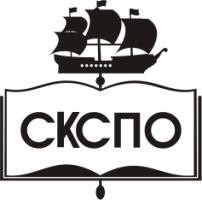 государственное автономное профессиональное образовательное учреждение Самарской области«Самарский колледж сервиса производственного оборудования имени Героя Российской ФедерацииЕ.В. Золотухина»стр.ПАСПОРТ РАБОЧЕЙ ПРОГРАММЫ УЧЕБНОЙ ДИСЦИПЛИНЫ4СТРУКТУРА и содержание УЧЕБНОЙ ДИСЦИПЛИНЫ4условия реализации  учебной дисциплины8Контроль и оценка результатов Освоения учебной дисциплины8Вид учебной работыОбъем часовМаксимальная учебная нагрузка (всего)82Обязательная аудиторная учебная нагрузка (всего) 78в том числе:лабораторно-практические занятия4Самостоятельная работа обучающегося (всего)-Итоговая аттестация в форме зачетаИтоговая аттестация в форме зачетаНаименование разделов и тем Содержание учебного материала Содержание учебного материала Содержание учебного материала Содержание учебного материала Объем часов Объем часов Уровень освоения Уровень освоения 1 2 2 2 2 3 3 4 4 Раздел 1 Основы стандартизации Тема 1.1 Основные понятия в области стандартизации Содержание учебного материала Содержание учебного материала Содержание учебного материала Содержание учебного материала 44Тема 1.1 Основные понятия в области стандартизации 1  1  Основные понятия в области стандартизации Основные понятия в области стандартизации 442 2 Тема 1.1 Основные понятия в области стандартизации Практическое занятие 1 Изучение структуры Государственной системы стандартизации Российской Федерации  (ГСС РФ) Практическое занятие 1 Изучение структуры Государственной системы стандартизации Российской Федерации  (ГСС РФ) Практическое занятие 1 Изучение структуры Государственной системы стандартизации Российской Федерации  (ГСС РФ) Практическое занятие 1 Изучение структуры Государственной системы стандартизации Российской Федерации  (ГСС РФ) 112 2 Раздел 2 Объекты стандартизации и система стандартизации в отрасли Содержание учебного материала Содержание учебного материала Содержание учебного материала Содержание учебного материала 662 2 Раздел 2 Объекты стандартизации и система стандартизации в отрасли 2 2 Классификация промышленной продукции. Комплексные системы общетехнических стандартов Классификация промышленной продукции. Комплексные системы общетехнических стандартов 662 2 Раздел 2 Объекты стандартизации и система стандартизации в отрасли Практическое занятие Применение комплексных систем общетехнических стандартов Оформление конструкторской и технологической документации Практическое занятие Применение комплексных систем общетехнических стандартов Оформление конструкторской и технологической документации Практическое занятие Применение комплексных систем общетехнических стандартов Оформление конструкторской и технологической документации Практическое занятие Применение комплексных систем общетехнических стандартов Оформление конструкторской и технологической документации 22Раздел 3  Стандартизация основных норм взаимозаменяемости Тема 3.1 Общие понятия основных норм взаимозаменяемости Содержание учебного материала Содержание учебного материала Содержание учебного материала Содержание учебного материала 44Тема 3.1 Общие понятия основных норм взаимозаменяемости 3 3 Полная и не полная взаимозаменяемость. Селективная сборка Полная и не полная взаимозаменяемость. Селективная сборка 443 3 Тема 3.1 Общие понятия основных норм взаимозаменяемости Практическое занятие 4 Изучение структуры и содержания стандартов Практическое занятие 4 Изучение структуры и содержания стандартов Практическое занятие 4 Изучение структуры и содержания стандартов Практическое занятие 4 Изучение структуры и содержания стандартов 22Тема 3.2 Модель стандартизации основных норм взаимозаменяемости Содержание учебного материала Содержание учебного материала Содержание учебного материала Содержание учебного материала 44Тема 3.2 Модель стандартизации основных норм взаимозаменяемости 4 4 Понятия о линейных размерах. Отклонения и допуски линейных размеров.  Основные понятия о посадках. Понятия о линейных размерах. Отклонения и допуски линейных размеров.  Основные понятия о посадках. 443 3 Тема 3.2 Модель стандартизации основных норм взаимозаменяемости Практическое занятие Контроль размеров деталей Контроль размеров деталей Определение отклонений, предельных размеров детали Практическое занятие Контроль размеров деталей Контроль размеров деталей Определение отклонений, предельных размеров детали Практическое занятие Контроль размеров деталей Контроль размеров деталей Определение отклонений, предельных размеров детали Практическое занятие Контроль размеров деталей Контроль размеров деталей Определение отклонений, предельных размеров детали 4 4 8 Определение посадок и построение полей допусков 8 Определение посадок и построение полей допусков 8 Определение посадок и построение полей допусков 8 Определение посадок и построение полей допусков Тема 3.3 Стандартизация точности гладких цилиндрических соединений Содержание учебного материала Содержание учебного материала Содержание учебного материала Содержание учебного материала 44Тема 3.3 Стандартизация точности гладких цилиндрических соединений 5 5 Общие сведения о системе допусков и посадок гладких цилиндрических соединений Общие сведения о системе допусков и посадок гладких цилиндрических соединений 443 3 Тема 3.3 Стандартизация точности гладких цилиндрических соединений Практические занятия Выполнение работ с нормативными документами ЕСДП Решение задач  на составление посадок с зазором Решение задач  на составление посадок с натягом  Решение задач  на составление переходных посадок  Практические занятия Выполнение работ с нормативными документами ЕСДП Решение задач  на составление посадок с зазором Решение задач  на составление посадок с натягом  Решение задач  на составление переходных посадок  Практические занятия Выполнение работ с нормативными документами ЕСДП Решение задач  на составление посадок с зазором Решение задач  на составление посадок с натягом  Решение задач  на составление переходных посадок  Практические занятия Выполнение работ с нормативными документами ЕСДП Решение задач  на составление посадок с зазором Решение задач  на составление посадок с натягом  Решение задач  на составление переходных посадок  44Раздел 4  Основы метрологии Тема 4.1  Основные понятия и определения метрологии Содержание учебного материала Содержание учебного материала Содержание учебного материала Содержание учебного материала 662 2 Тема 4.1  Основные понятия и определения метрологии 6 6 Задачи метрологии. Основные термины и определения. Международная система единиц.  Задачи метрологии. Основные термины и определения. Международная система единиц.  662 2 Практическое занятие 14 Перевод единиц физических величин из системных во внесистемные и наоборот Практическое занятие 14 Перевод единиц физических величин из системных во внесистемные и наоборот Практическое занятие 14 Перевод единиц физических величин из системных во внесистемные и наоборот Практическое занятие 14 Перевод единиц физических величин из системных во внесистемные и наоборот 2 2 Тема 4.2 Средства измерения Содержание учебного материала Содержание учебного материала Содержание учебного материала Содержание учебного материала 44Тема 4.2 Средства измерения 7 7  Выбор средств измерения Универсальные средства измерения  Выбор средств измерения Универсальные средства измерения 443 3 Тема 4.2 Средства измерения Лабораторная работа Определение характеристик измерительных инструментов Измерение параметров детали с помощью измерительных инструментов  Измерение параметров детали с помощью измерительных инструментов  Лабораторная работа Определение характеристик измерительных инструментов Измерение параметров детали с помощью измерительных инструментов  Измерение параметров детали с помощью измерительных инструментов  Лабораторная работа Определение характеристик измерительных инструментов Измерение параметров детали с помощью измерительных инструментов  Измерение параметров детали с помощью измерительных инструментов  Лабораторная работа Определение характеристик измерительных инструментов Измерение параметров детали с помощью измерительных инструментов  Измерение параметров детали с помощью измерительных инструментов  4418 Измерение параметров детали с помощью измерительных инструментов  18 Измерение параметров детали с помощью измерительных инструментов  18 Измерение параметров детали с помощью измерительных инструментов  Тема 4.3 Методы и погрешность измерения Содержание учебного материала Содержание учебного материала Содержание учебного материала 442 2 Тема 4.3 Методы и погрешность измерения 8 Методы и виды измерений. Погрешность измерений Методы и виды измерений. Погрешность измерений 442 2 Тема 4.3 Методы и погрешность измерения Практические занятия Выбор средств измерения  Расчет погрешностей измерения Практические занятия Выбор средств измерения  Расчет погрешностей измерения Практические занятия Выбор средств измерения  Расчет погрешностей измерения 2 2 Раздел 5 Управление качеством продукции Содержание учебного материала Содержание учебного материала Содержание учебного материала 442 2 Раздел 5 Управление качеством продукции 9 Проектирование и разработка продукции. Контроль качества продукции Проектирование и разработка продукции. Контроль качества продукции 442 2 Раздел 6  Основы сертификации Содержание учебного материала Содержание учебного материала Содержание учебного материала 442 2 Раздел 6  Основы сертификации 10 Сущность сертификации. Деятельность ИСО в области сертификации Сущность сертификации. Деятельность ИСО в области сертификации 442 2 Раздел 6  Основы сертификации Практические занятия Изучение знаков соответствия и процедуры получения сертификата соответствияПрактические занятия Изучение знаков соответствия и процедуры получения сертификата соответствияПрактические занятия Изучение знаков соответствия и процедуры получения сертификата соответствия22Итоговое занятиеИтоговое занятиеИтоговое занятие11Всего Всего Всего 8282Результаты обучения (освоенные умения, усвоенные знания)Формы и методы контроля и оценки результатов обучения умения:   - выполнять метрологическую поверку средств измерений;   - проводить испытания и контроль продукции;   - -	оформлять технологическую и техническую документацию в соответствии с действующей нормативной базой.  знания:   - основные понятия, термины и определения;   - средства метрологии, стандартизации и сертификации;   - профессиональные элементы международной и региональной стандартизации;   - показатели качества и методы их оценки;   - системы и схемы сертификации.лабораторные работы опрос на уроке тестирование  самостоятельная работа дифференцированный зачет